Рег. № __                                                                                          Экз. № __АДАПТИРОВАННАЯ РАБОЧАЯ ПРОГРАММАобщеобразовательной учебной дисциплины ОУД.14 Географияпо специальности 43.02.14 Гостиничное дело2018Адаптированная рабочая программа общеобразовательной учебной дисциплины ОУД.14 География для специальности среднего профессионального образования 43.02.14 Гостиничное дело разработана на основе требований:Федерального государственного образовательного стандарта среднего общего образования (далее – ФГОС СОО), утвержденного приказом Министерства образования и науки РФ от 17.05.2012 № 413 (в редакции приказа Минобрнауки России от 31.12.2015 г. № 1578);Рекомендаций по организации получения среднего общего образования в пределах освоения образовательных программ среднего профессионального образования на базе основного общего образования с учетом требований федеральных государственных образовательных стандартов и получаемой профессии или специальности среднего профессионального образования (письмо Департамента государственной политики в сфере подготовки рабочих кадров и ДПО Минобрнауки России от 17.03.2015 № 06-259) с уточнениями, одобренными Научно-методическим советом Центра профессионального образования и систем квалификаций ФГАУ «ФИРО» (протокол № 3 от 25.05.2017 г.);Примерной основной образовательной программы среднего общего образования, одобренной решением федерального учебно-методического объединения по общему образованию (протокол от 28.06.2016 г. № 2/16-з), и рекомендованной для реализации основной профессиональной образовательной программы СПО на базе основного общего  образования с получением среднего общего образования; Методических рекомендаций по разработке и реализации адаптированных образовательных программ среднего профессионального образования (Письмо Минобрнауки России от 22.04.2015 № 06-443).Организация-разработчик: государственное бюджетное профессиональное образовательное учреждение Ростовской области «Новочеркасский колледж промышленных технологий и управления»Разработчик:Карпова Т.Г., методист, преподаватель государственного бюджетного профессионального образовательного учреждения Ростовской области «Новочеркасский колледж промышленных технологий и управления».СОДЕРЖАНИЕпаспорт адаптированной РАБОЧЕЙ ПРОГРАММЫ 
общеобразовательной УЧЕБНОЙ ДИСЦИПЛИНЫ
географияПояснительная запискаАдаптированная рабочая программа общеобразовательной учебной дисциплины ОУД.14 География предназначена для изучения географии в рамках реализации среднего общего образования в пределах освоения адаптированной образовательной программы СПО (программы подготовки специалистов среднего звена) (далее – АОП СПО (ППССЗ)) по специальности 43.02.14 Гостиничное дело.Программа разработана на основе требований ФГОС среднего общего образования, предъявляемых к структуре, содержанию и результатам освоения учебной дисциплины География, и в соответствии с Рекомендациями по организации получения среднего общего образования в пределах освоения образовательных программ среднего профессионального образования на базе основного общего образования с учетом требований федеральных государственных образовательных стандартов и получаемой профессии или специальности среднего профессионального образования (письмо Департамента государственной политики в сфере подготовки рабочих кадров и ДПО Минобрнауки России от 17.03.2015 № 06-259), Примерной программой общеобразовательной учебной дисциплины География с учетом социально-экономического профиля получаемого профессионального образования.Программа учебной дисциплины разработана с учетом особенностей организации образовательного процесса и психолого-педагогического сопровождения обучающихся инклюзивных групп, включающих инвалидов и лиц с ограниченными возможностями здоровья (далее – лиц с ОВЗ).Содержание программы учебной дисциплины География направлено на достижение следующих целей:освоение системы географических знаний о целостном, многообразном и динамично изменяющимся мире, взаимосвязи природы, населения и хозяйства на всех территориальных уровнях;овладение умениями сочетать глобальный, региональный и локальный подходы для описания и анализа природных, социально-экономических, геоэкологических процессов и явлений;развитие познавательных интересов, интеллектуальных и творческих способностей посредством ознакомления с важнейшими географическими особенностями и проблемами мира в целом, его отдельных регионов и ведущих стран;воспитание уважения к другим народам и культурам, бережного отношения к окружающей природной среде;использование в практической деятельности и повседневной жизни разнообразных географических методов, знаний и умений, а также географической информации;нахождение и применение географической информации, включая географические карты, статистические материалы, геоинформационные системы и ресурсы интернет, для правильной оценки важнейших социально-экономических вопросов международной жизни;понимание географической специфики крупных регионов и стран мира в условиях стремительного развития международного туризма и отдыха, деловых и образовательных программ, телекоммуникаций и простого обращения.Общая характеристика учебной дисциплины ГеографияСодержание учебной дисциплины География сочетает в себе элементы общей географии и комплексного географического становления, призвана сформировать у обучающихся целостное представление о современном мире, развивает познавательный интерес к другим народам и странам.Основой изучения географии является социально ориентированное содержание о размещении населения и хозяйства, об особенностях, динамике и территориальных следствиях главных политических, экономических, экологических и иных процессов, протекающих в географическом пространстве, а также в проблемах взаимодействия человеческого общества и природной среды, адаптации человека к географическим условиям проживания.У обучающихся формируются знания о многообразии форм территориальной организации современного географического пространства, представления о политическом устройстве, природно-ресурсном потенциале, о населении и хозяйстве, различных регионов и ведущих стран мира, развиваются географические умения и навыки, общая культура и мировоззрение.Учебная дисциплина География обладает большим количеством междисциплинарных связей, в частности, широко использует базовые знание физической географии, истории, политологии, экономики, этнической, религиозной и др.культур. Все это она исследует в рамках традиционной триады «природа-население-хозяйство», создавая при этом качественно новое знание. Это позволяет рассматривать ее как одну из классических метадисциплин.Изучение географии осуществляется на базовом уровне ФГОС среднего общего образования с учетом профиля профессионального образования, специфики осваиваемых профессий СПО или специальностей СПО. Это выражается через количество часов, выделяемых на изучение отдельных тем программы, глубину их освоения студентами, через объем и содержание практических занятий, виды внеаудиторной самостоятельной работы студентов. Освоение содержания учебной дисциплины завершает формирование у студентов представлений о географической картине мира, которые опираются на понимание взаимосвязей человеческого общества и природной среды, особенностей населения, мирового хозяйства и международного географического разделения труда, раскрытие географических аспектов глобальных и региональных процессов и явлений. В содержание учебной дисциплины включены практические занятия, имеющие профессиональную значимость для студентов, осваивающих выбранную специальность СПО.Практико-ориентированные задания, проектная деятельность студентов, выполнение творческих заданий и подготовка рефератов является неотъемлемой частью образовательного процесса. Изучение общеобразовательной учебной дисциплины География завершается подведением итогов в форме дифференцированного зачета в рамках промежуточной аттестации студентов в процессе освоения АОП СПО (ППССЗ) с получением среднего общего образования.Место учебной дисциплины в структуре адаптированной образовательной программыУчебная дисциплина География изучается в общеобразовательном цикле учебного плана АОП СПО (ППССЗ) по специальности 43.02.14 Гостиничное дело на базе основного общего образования с получением среднего общего образования.Учебная дисциплина География для специальностей социально-экономического профиля является профильной общеобразовательной учебной дисциплиной.Учебная дисциплина География является учебным предметом по выбору из обязательной предметной области Общественные науки ФГОС среднего общего образования.Результаты освоения учебной дисциплиныОсвоение содержания учебной дисциплины География обеспечивает достижение студентами следующих результатов:личностных:сформированность ответственного отношения к обучению; готовность и способность студентов к саморазвитию и самообразованию на основе мотивации к обучению и познанию;сформированность целостного мировоззрения, соответствующего современному уровню развития географической науки и общественной практики;сформированность основ саморазвития и самовоспитания в соответствии с общечеловеческими ценностями и идеалами гражданского общества; готовность и способность к самостоятельной, творческой и ответственной деятельности;сформированность экологического мышления, понимания влияния социально-экономических процессов на состояние природной и социальной среды; приобретение опыта эколого-направленной деятельности;сформированность коммуникативной компетентности в общении и сотрудничестве со сверстниками и взрослыми в образовательной, общественно полезной, учебно-исследовательской, творческой и др. видах деятельности;умение ясно, точно, грамотно излагать свои мысли в устной и письменной речи, понимать смысл поставленной задачи, выстраивать аргументацию, приводить аргументы и контраргументы;критичность мышления, владение первичными навыками анализа и критичной оценки получаемой информации;креативность мышления, инициативность и находчивость;для слабослышащих обучающихся:способность к социальной адаптации  и интеграции в обществе, в том числе при реализации возможностей коммуникации на основе словесной речи (включая устную коммуникацию), а также, при желании, коммуникации на основе жестовой речи с лицами, имеющими нарушения слуха;для обучающихся с нарушениями опорно-двигательного аппарата:владение навыками пространственной и социально-бытовой ориентировки; умение самостоятельно и безопасно передвигаться в знакомом и незнакомом пространстве с использованием специального оборудования;способность к осмыслению и дифференциации картины мира, ее временно-пространственной организации;способность к осмыслению социального окружения, своего места в нем, принятие соответствующих возрасту ценностей и социальных ролей;метапредметных:владение навыками познавательной, учебно-исследовательской и проектной деятельности, а также навыками разрешения проблем; готовность и способность к самостоятельному поиску методов решения практических задач, применению различных методов познания;умение ориентироваться в различных источниках географической информации, критически оценивать и интерпретировать информацию, получаемую от различных источников;умение самостоятельно оценивать и принимать решения, определяющие стратегию поведения, с учетом гражданских и нравственных ценностей;осознанное владение логическими действиями определения понятий, обобщения, установления аналогий, классификации на основе самостоятельного выбора оснований и критериев;умение устанавливать причинно-следственные связи, строить рассуждение, умозаключение (индуктивное, дедуктивное и по аналогии) и делать аргументированные выводы;представление о необходимости овладения географическими знаниями с целью формирования адекватного понимания особенностей развития современного мира;понимание места и роли географии в системе наук; представление об обширных междисциплинарных связях географии;для слабослышащих обучающихся:владение навыками определения и исправления специфических ошибок (аграмматизмов) в письменной и устной речи;предметных:владение представлениями о современной географической науке, её участии в решении важнейших проблем человечества;сформированность представлений и знаний об основных проблемах взаимодействия природы и общества, о природных и социально-экономических аспектах экологических проблем;владение географическим мышлением для определения географических аспектов природных, социально-экономических и экологических процессов и проблем;сформированность системы комплексных социально ориентированных географических знаний о закономерностях развития природы, размещения населения и хозяйства, о динамике и территориальных особенностях процессов, протекающих в географическом пространстве;владение умениями проведения наблюдений за отдельными географическими объектами, процессами и явлениями, их изменениями в результате природных и антропогенных воздействий;владение умениями использовать карты разного содержания для выявления закономерностей и тенденций, получения нового географического знания о природных социально-экономических и экологических процессах и явлениях;владение умениями географического анализа и интерпретации разнообразной информации;владение умениями применять географические знания для объяснения и оценки разнообразных явлений и процессов, самостоятельного оценивания уровня безопасности окружающей среды, адаптации к изменению её условий;сформированность представлений и знаний об основных проблемах взаимодействия природы и общества, о природных и социально-экономических аспектах экологических проблем.Примерные темы рефератов (докладов) и индивидуальных проектовНовейшие изменения политической карты мира.Особенности распределения различных видов минеральных ресурсов по регионам и странам мира.Типы природопользования в различных регионах и странах мира.Особенности современного воспроизводства мирового населения.Демографическая политика в Китае и Индии: цели, методы, результаты.Качество жизни населения в различных странах и регионах мира.Языки народов мира.Современные международные миграции населения.Особенности урбанизации в развивающихся странах.Размещение «сверхгородов» по регионам и странам мира.Ведущие мировые и региональные экономические интеграционные группировки.«Мировые города» и их роль в современном мировом развитии.Ведущие мировые районы плантационного растениеводства и товарного животноводства.Изменение территориальной структуры мировой добычи нефти и природного газа.Крупнейшие автомобилестроительные компании мира.Современный географический рисунок мирового морского портового хозяйства.Международный туризм в различных странах и регионах мира.«Горячие точки» на карте Зарубежной Европы.Запад и Восток Германии сегодня.Этнолингвистический и религиозный состав населения субрегионов Зарубежной Азии.Экономические реформы в Японии, Южной Корее и Китае.Особенности политической карты Африки.Типы воспроизводства населения, показатели качества жизни населения и уровень урбанизации в странах Африки.Американская нация: от «плавильного котла» к «миске с салатом»;  Географический рисунок хозяйства США.Расово-этнический состав населения стран Латинской Америки.Отрасли международной хозяйственной специализации Австралии.Особенности современного экономико-географического положения России.Внешняя торговля товарами России.Глобальная проблема изменения климата.Профильная составляющая (направленность) общеобразовательной дисциплиныПрофильная составляющая (направленность) общеобразовательной дисциплины География выражается через содержание обучения, количество часов, выделяемых на изучение отдельных тем программы, глубину их освоения обучающимися, через объем и характер практических занятий, виды внеаудиторной самостоятельной работы студентов.Рекомендуемое количество часов на освоение программы дисциплиныВ соответствии с планом учебного процесса АОП СПО (ППССЗ) по данной дисциплине:максимальная учебная нагрузка обучающегося – 39 часов, в том числе:обязательной аудиторной учебной нагрузки обучающегося – 39 часов.СТРУКТУРА И СОДЕРЖАНИЕ УЧЕБНОЙ ДИСЦИПЛИНЫ2.1. Объем учебной дисциплины и виды учебной работы2.2. Тематический план и содержание учебной дисциплины «География»Для характеристики уровня освоения учебного материала используются следующие обозначения:1 – ознакомительный (узнавание ранее изученных объектов, свойств); 2 – репродуктивный (выполнение деятельности по образцу, инструкции или под руководством)3 – продуктивный (планирование и самостоятельное выполнение деятельности, решение проблемных задач)Характеристика основных видов деятельности студентов. 
Контроль и оценка результатов освоения учебной дисциплиныКонтроль и оценка результатов освоения дисциплины осуществляется преподавателем в процессе проведения практических занятий, тестирования, самостоятельных и контрольных работ, а также выполнения обучающимися индивидуальных заданий.Конкретные формы и процедуры текущего контроля успеваемости и промежуточной аттестации обучающихся инвалидов и обучающихся с ограниченными возможностями здоровья устанавливаются с учетом ограничения здоровья. Эти формы и процедуры доводятся до сведения обучающихся не позднее первых двух месяцев от начала обучения.Учебно-методическое и материально-техническое обеспечение программы учебной дисциплиныОсвоение программы учебной дисциплины География осуществляется на базе учебного кабинета гуманитарных и социально-экономических дисциплин, в котором имеется возможность обеспечить свободный доступ в Интернет во время учебного занятия и в период внеучебной деятельности обучающихся. Помещение кабинета удовлетворяет требованиям Санитарно-эпидемиологических правил и нормативов (СанПиН 2.4.2 № 178-02) и оснащено типовым оборудованием, указанным в настоящих требованиях, в том числе специализированной учебной мебелью и средствами обучения, достаточными для выполнения требований к уровню подготовки обучающихся. (Письмо Минобрнауки РФ от 24 ноября 2011 г. N МД-1552/03 «Об оснащении общеобразовательных учреждений учебным и учебно-лабораторным оборудованием»). В кабинете имеется мультимедийное оборудование, посредством которого участники образовательного процесса могут просматривать визуальную информацию по дисциплине, презентации, видеоматериалы, иные документы. В состав учебно-методического и материально-технического обеспечения программы учебной дисциплины География, входят: многофункциональный комплекс преподавателя; наглядные пособия (комплекты учебных таблиц, плакатов, настенных географических карт, портретов выдающихся ученых-географов и др.); информационно-коммуникативные средства; экранно-звуковые пособия; комплект технической документации, в том числе паспорта на средства обучения, инструкции по их использованию и технике безопасности; библиотечный фонд. В библиотечный фонд входят учебники, учебно-методические комплекты (УМК), обеспечивающие освоение учебной дисциплины География, рекомендованные или допущенные для использования в профессиональных образовательных организациях, реализующих образовательную программу среднего общего образования в пределах освоения ОПОП СПО на базе основного общего образования.Библиотечный фонд дополнен энциклопедиями, географическими атласами, справочниками, научной и научно-популярной литературой и др. по географии. В процессе освоения программы учебной дисциплины География студенты имеют возможность доступа к электронным учебным материалам по географии, имеющиеся в свободном доступе в системе Интернет, (электронные книги, практикумы, тесты). Для выполнения практических заданий студентам имеют простой и цветные карандаши, линейку, ластик, циркуль, транспортир и калькулятор. Оборудование кабинета для инвалидов и лиц с ОВЗ с нарушениями опорно-двигательного аппарата:оборудование для видеоконференцсвязи (сервер, видеокамера, акустические системы);мобильный компьютерный класс из ноутбуков HP;вебкамера;документ-камера;интерактивный комплекс (интерактивная доска IQ Board PS S100, короткофокусный проектор Benq MX806ST, ноутбук Aser ASPIRE E5-521G-88VM);компьютер (моноблок) AIO A22 21.5" Intel Pentium CPU G3220 с предустановленной операционной системой, пакетом офисных приложений в комплекте;интерактивная трибуна;информационный терминал со встроенной информационной индукционной петлей с сенсорным экраном;стол с микролифтом для лиц с нарушением ОДА.Оборудование кабинета для инвалидов и лиц с ОВЗ с нарушениями зрения:дисплей Брайля;машина сканирующая и читающая текст;программа экранного доступа с речью и поддержкой Брайля;электронный ручной увеличитель;портативный видеоувеличитель;оборудование для видеоконференцсвязи (сервер, видеокамера, акустические системы - 4 шт.);мобильный компьютерный класс из 12 ноутбуков HP;вебкамера;документ-камера.Оборудование кабинета для инвалидов и лиц с ОВЗ с нарушениями слуха:автоматизированное рабочее место ученика с нарушением слуха;стационарная информационная индукционная система для слабослышащих.РЕКОМЕНДУЕМАЯ ЛИТЕРАТУРАДля студентовБаранчиков Е.В. География: учебник для студентов профессиональных образовательных организаций, осваивающих профессии и специальности СПО. – М., 2017Петрусюк О.А.География. Дидактические материалы: учеб. пособие для студентов профессиональных образовательных организаций, осваивающих профессии и специальности СПО. – М., 2017Петрусюк О.А. География. Контрольные задания: учеб. пособие для студентов профессиональных образовательных организаций, осваивающих профессии и специальности СПО. – М., 2017Петрусюк О.А., Баранчиков Е.В., География. Практикум: учеб. пособие для студентов профессиональных образовательных организаций, осваивающих профессии и специальности СПО. – М., 2017Для преподавателейОб образовании Российской Федерации: федер. Закон от 29.12.2012 № 273-ФЗ ( в ред. Федеральных законов от 07.05.2013 № 99-ФЗ, от 07.06.2013 №120-ФЗ, от 02.07.2013 № 170-ФЗ, от 23.07.2013 № 203-ФЗ, от 25.11.2013 № 317-ФЗ, от 03.02.2014 № 11-ФЗ, от 03.02.2014 № 15-ФЗ, от 05.05.2014 № 84-ФЗ, от 27.05.2014 №135-ФЗ, от 04.06.2014 №148-ФЗ, с изм., внесенными Федеральным законом от 04.06.2014 № 145-ФЗ, в ред. от 03.07.2016, с изм. от 10.12.2016.)Справочники, энциклопедииАфрика: энциклопедический справочник. Т 1, 2 / Гл. ред. А. Громыко. — М.: 1987 Российский энциклопедический словарь. Науч.-ред. совет: Ю.С. Осипов (пред.), С.Л. Кравец (отв. секретарь), А.А. Авдеев, Г.С. Голицын, М.Л. и др. – М.: 2011 Универсальная школьная энциклопедия. В 2 томах. Ред. Е. Хлебалина, вед. ред. Д. Володихин. — М.: 2003 Энциклопедия для детей. Культуры мира: Мультимедийное приложение (Компакт-диск). — М.: 2004 Энциклопедия для детей. Т 13. Страны. Народы. Цивилизации / Гл. ред. М.Д. Аксёнова. – М.: 2001 Энциклопедия стран мира / Гл. ред. Н.А. Симония; ред.кол. В.Л. Макаров, А.Д. Некипелов, Е.М. Примаков. — М.: 2004 Интернет-ресурсыwww.cia.gov/library — сайт ЦРУ США www.wikipedia.org — сайт общедоступной мультиязычной универсальной интернет энциклопедии www.faostat3.fao.org — сайт Международной сельскохозяйственной и продовольственной организации при ООН (ФАО) www.minerals.usgs.gov/minerals/pubs/county — сайт Геологической службы СШАwww.school-collection.edu.ru — Единая коллекции Цифровых образовательных ресурсов http://simvolika.rsl.ru — Гербы городов Российской Федерации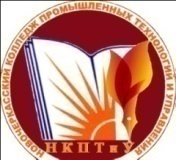 Министерство общего и профессионального образования Ростовской областиГосударственное бюджетное профессиональное образовательное учреждениеРостовской области«Новочеркасский колледж промышленных технологий и управления»Стандарт организацииСМК СТО НКПТиУ РПАдаптированная рабочая программа общеобразовательной учебной дисциплины ОУД.14 ГеографияУТВЕРЖДАЮЗаместитель директора 
по учебной работе_________ С.И. Токин«___» _______ 2018 г.Система менеджмента качестваВерсия № 1Введена с «___» _______________ 20__ г.Рекомендована к применению в учебном процессе  методическим советом НКПТиУМинистерство общего и профессионального образования Ростовской областиГосударственное бюджетное профессиональное образовательное учреждениеРостовской области«Новочеркасский колледж промышленных технологий и управления»Стандарт организацииСМК СТО НКПТиУ Адаптированная рабочая программа общеобразовательной учебной дисциплины ОУД.14 ГеографияОдобрено на заседании цикловой комиссии специальностей укрупненной группы 43.00.00 СЕРВИС И ТУРИЗМпротокол № ___от «___» _______________ 2018 г.Председатель _______________                              Болдовская А.А. 1.ПАСПОРТ АДАПТИРОВАННОЙ РАБОЧЕЙ ПРОГРАММЫ ОБЩЕОБРАЗОВАТЕЛЬНОЙ УЧЕБНОЙ ДИСЦИПЛИНЫ ГЕОГРАФИЯ42.СТРУКТУРА И СОДЕРЖАНИЕ УЧЕБНОЙ ДИСЦИПЛИНЫ ГЕОГРАФИЯ113.ХАРАКТЕРИСТИКА ОСНОВНЫХ ВИДОВ ДЕЯТЕЛЬНОСТИ СТУДЕНТОВ. КОНТРОЛЬ И ОЦЕНКА РЕЗУЛЬТАТОВ ОСВОЕНИЯ УЧЕБНОЙ ДИСЦИПЛИНЫ174.УЧЕБНО-МЕТОДИЧЕСКОЕ И МАТЕРИАЛЬНО-ТЕХНИЧЕСКОЕ ОБЕСПЕЧЕНИЕ ПРОГРАММЫ УЧЕБНОЙ ДИСЦИПЛИНЫ285.РЕКОМЕНДУЕМАЯ ЛИТЕРАТУРА30Вид учебной работыОбъем часовМаксимальная учебная нагрузка (всего)39Обязательная аудиторная учебная нагрузка (всего) 39в том числе:лекции, уроки33практические занятия6лабораторные занятия-семинарские занятия-курсовое проектирование-Контрольные работы-Самостоятельная работа обучающегося (всего)в том числе:Подготовка к аудиторным занятиямРабота в предметных кружкахПодготовка к конкурсам, конференциямСамостоятельная работа над отдельными темами Итоговый контроль по дисциплине                 дифференцированный зачетИтоговый контроль по дисциплине                 дифференцированный зачетНаименование 
разделов и темСодержание учебного материала, 
самостоятельная работа обучающихсяОбъем часовУровень освоенияПримечание 
(для лиц 
с ОВЗ и инвалидов)12345Дисциплинарный модуль № 1 ОБЩАЯ ЭКОНОМИКО-ГЕОГРАФИЧЕСКАЯ ХАРАКТЕРИСТИКА МИРА.Дисциплинарный модуль № 1 ОБЩАЯ ЭКОНОМИКО-ГЕОГРАФИЧЕСКАЯ ХАРАКТЕРИСТИКА МИРА.19Тема 1.1Современная политическая карта мира.Содержание учебного материалаТема 1.1Современная политическая карта мира.Понятие экономической – социальной географии ее предмет;Средства и методы получения информации.Многообразие стран современного мира;Международные отношения и политическая карта мира;Государственный срой стран мира;Политическая география.41С элементами дистанционного обученияТема 1.1Современная политическая карта мира.Самостоятельная  работа обучающихся:Составить систематизирующую таблицу «Государственный строй стран мира».Охарактеризовать политико-географическое положение страны (по выбору).Тема 1.2География мировых природных ресурсов.Содержание учебного материалаТема 1.2География мировых природных ресурсов.Взаимодействие общества и природы.Мировые природные ресурсы. РесурсообеспеченностьЗагрязнение окружающей среды.32С элементами дистанционного обученияТема 1.2География мировых природных ресурсов.Самостоятельная работа обучающихся: Оценить ресурсообеспеченность стран и регионов мира (по выбору).Тема 1.3.География населения мира.Содержание учебного материалаТема 1.3.География населения мира.Численность и воспроизводство населения.Состав (структура) населения.Размещение и миграции населения.Городское и сельское население.42С элементами дистанционного обученияТема 1.3.География населения мира.Самостоятельная работа обучающихся:Реферат «Основные направления и причины внешних и внутренних миграций населения после Второй мировой войны»Тема 1.4Мировое хозяйство.Содержание учебного материалаТема 1.4Мировое хозяйство.Топливно-энергитическая промышленность.Нефтяная, газовая, угольная промышленность. Электроэнергетика.Горнодобывающая, металлургическая промышленность.Химическая, лесная, легкая промышленность.Сельское хозяйство и рыболовство.География транспорта.42С элементами дистанционного обученияТема 1.4Мировое хозяйство.Практическое занятие № 1.Определение основных направлений международной торговли товарами и факторов, формирующих международную хозяйственную специализацию стран и регионов мира.2Тема 1.4Мировое хозяйство.Самостоятельная работа обучающихся:Составить экономико-геграфическую характеристику одной из отраслей промышленности.Тема 1.5Глобальные проблемы человечества.Содержание учебного материалаТема 1.5Глобальные проблемы человечества.Глобальные проблемы человечества.Глобальные прогнозы, гипотезы, проекты.22С элементами дистанционного обученияТема 1.5Глобальные проблемы человечества.Самостоятельная работа обучающихся: Разработка проекта решения экологической, продовольственной, демографической проблем (по выбору).Дисциплинарный модуль № 2 РЕГИОНАЛЬНАЯ ГЕОГРАФИЯ.Дисциплинарный модуль № 2 РЕГИОНАЛЬНАЯ ГЕОГРАФИЯ.20Тема 2.1Общая характеристика Зарубежной Европы.Содержание учебного материалаТема 2.1Общая характеристика Зарубежной Европы.Общая характеристика Зарубежной Европы.Субрегионы и страны.22С элементами дистанционного обученияТема 2.1Общая характеристика Зарубежной Европы.Практическое занятие № 2.Нанести на контурную карту страны и столицы Зарубежной Европы. Выделить субрегионы.2Тема 2.1Общая характеристика Зарубежной Европы.Самостоятельная работа обучающегося. Реферат «Социально-экономические аспекты объединения Германии»Тема 2.2Северная Америка.Содержание учебного материалаТема 2.2Северная Америка.Общая характеристика США.Макрорайоны США.Сравнительная характеристика США и Канады.22С элементами дистанционного обученияТема 2.2Северная Америка.Самостоятельная работа обучающихся:Роль миграции в формировании американской нации. Рефераты: «История открытия Америки», «Быт и культура коренных жителей Америки».Тема 2.3Зарубежная Азия.Содержание учебного материалаТема 2.3Зарубежная Азия.Общая характеристика Зарубежной Азии.Страна-субрегион –Китай.Страна-субрегион – Япония.Страна-субрегион – Индия.22С элементами дистанционного обученияТема 2.3Зарубежная Азия.Практическое занятие № 3.Страны Зарубежной Азии (сравнительная характеристика по выбору).2Тема 2.3Зарубежная Азия.Самостоятельная работа обучающихся:Составить характеристику основных сельскохозяйственных районов Китая, объяснить причины.Тема 2.4Латинская Америка.Содержание учебного материалаТема 2.4Латинская Америка.Общая характеристика Латинской Америки.Страна-субрегион – Бразилия.22С элементами дистанционного обученияТема 2.4Латинская Америка.Самостоятельная работа обучающихся:Сравнить структуру экспорта развивающихся стран Азии и Латинской Америки.Тема 2.5Африка.Содержание учебного материалаТема 2.5Африка.Общая характеристика Африки.Северная Африка, Тропическая Африка, ЮАР.22С элементами дистанционного обученияТема 2.5Африка.Самостоятельная работа обучающихся:Группировка стран Африки по экономическим и географическим показателям.Тема 2.6Австралия и Океания.Содержание учебного материалаТема 2.6Австралия и Океания.Экономико-географический обзор Австралии.Островной мир Океании.22С элементами дистанционного обученияТема 2.6Австралия и Океания.Самостоятельная работа обучающегося.Темы рефератов: «Уникальная природа Австралии», «Культура, быт и традиции жителей Океании».Тема 2.7 Россия в современном миреРоссия в мировой политикеЭкономика России на мировом фоне22С элементами дистанционного обученияТема 2.7 Россия в современном миреСамостоятельная работа обучающегосяОпределение отраслевой и территориальной структуры внешней торговли товарами России.Всего:Всего:39Содержание обученияХарактеристика основных видов деятельности обучающихся (на уровне учебных действий)Формы и методы контроля и оценки  результатов обученияВид контроляНазначение контроляСпецифика 123456ТестированиеВходной контрольОпределение способностей, особенностей восприятия обучающегося и его готовности к освоению учебного материалаУстанавливается с учетом индивидуальных психофизических особенностей (устно, письменно на бумаге, письменно на компьютере, в форме тестирования и т.п.). При необходимости обучающимся предоставляется дополнительное время для подготовки ответа.Тема 1.1Современная политическая карта мира.Показывать на карте различные страны мира.Приводить примеры и характеризовать современные межгосударственные конфликты в различных регионах мира.Выделять страны с республиканской и монархической формой правления, унитарным и федеративным типами государственного устройства в различных регионах мира.Объяснять различия развитых и развивающихся стран по уровню социально-экономического развития.Приводить примеры и характеризовать различные типы стран по уровню социально-экономического развития.устный опрос, тестирование анализ и оценка устных ответов, выполнение рефератовТекущий контрольПозволяет своевременно выявить затруднения и отставание в обучении и внести коррективы в учебную деятельностьОсуществляется преподавателем 
в процессе проведения практических занятий, выполнения индивидуальных работ и домашних заданий или в режиме тренировочного тестирования в целях получения информации о выполнении обучающимся требуемых действий в процессе учебной деятельности, правильности выполнения требуемых действий, соответствии формы действия данному этапу усвоения учебного материала, формировании действия с должной мерой общения, освоения (в том числе автоматизированности, быстроты выполнения) и т.д.Тема 1.2География мировых природных ресурсов.Объяснять основные направления экологизации хозяйственной деятельности человекаВыделять различные типы природопользования.Определять обеспеченность различными видами природных ресурсов от дельных регионов и стран мира.Показывать на карте основные мировые районы добычи различных видов минеральных ресурсов.Называть основные направления использования ресурсов мирового океана.Выделять основные проблемы и перспективы освоения природных ресурсов Арктики и Антарктики.устный опрос, тестирование, анализ и оценка устных ответов, выполнение рефератовТекущий контрольПозволяет своевременно выявить затруднения и отставание в обучении и внести коррективы в учебную деятельностьОсуществляется преподавателем 
в процессе проведения практических занятий, выполнения индивидуальных работ и домашних заданий или в режиме тренировочного тестирования в целях получения информации о выполнении обучающимся требуемых действий в процессе учебной деятельности, правильности выполнения требуемых действий, соответствии формы действия данному этапу усвоения учебного материала, формировании действия с должной мерой общения, освоения (в том числе автоматизированности, быстроты выполнения) и т.д.Тема 1.3.География населения мира.Называть мировую десятку стран с наибольшей численностью населения.Выделять различные типы воспроизводства населения и приводить примеры для которых они характерны.Называть основные показатели качества жизни населения.Показывать на карте мировые «сверхгорода» и мегалополисы.тестирование, устный опрос, анализ и оценка устных ответов, выполнение рефератовТекущий контрольПозволяет своевременно выявить затруднения и отставание в обучении и внести коррективы в учебную деятельностьОсуществляется преподавателем 
в процессе проведения практических занятий, выполнения индивидуальных работ и домашних заданий или в режиме тренировочного тестирования в целях получения информации о выполнении обучающимся требуемых действий в процессе учебной деятельности, правильности выполнения требуемых действий, соответствии формы действия данному этапу усвоения учебного материала, формировании действия с должной мерой общения, освоения (в том числе автоматизированности, быстроты выполнения) и т.д.Тема 1.4Мировое хозяйство.Давать определение понятий «Международное географическое разделение труда», «Международная специализация», «Международное кооперирование».Выделять характерные черты современной НТР.Называть ведущие мировые и региональные интеграционные группировкиВыделять характерные черты «зеленой революции».Приводить примеры стран, являющихся ведущими мировыми производителями различных видов минерального сырья.Показывать на карте и характеризовать горнопромышленные основные и сельскохозяйственные районы мира.устный опрос, тестирование, анализ и оценка устных ответов, выполнение рефератовТекущий контрольПозволяет своевременно выявить затруднения и отставание в обучении и внести коррективы в учебную деятельностьОсуществляется преподавателем 
в процессе проведения практических занятий, выполнения индивидуальных работ и домашних заданий или в режиме тренировочного тестирования в целях получения информации о выполнении обучающимся требуемых действий в процессе учебной деятельности, правильности выполнения требуемых действий, соответствии формы действия данному этапу усвоения учебного материала, формировании действия с должной мерой общения, освоения (в том числе автоматизированности, быстроты выполнения) и т.д.Тема 1.5Глобальные проблемы человечества.Выделять глобальные проблемы человечества. Приводить примеры проявления сырьевой, энергетической, демографической, продовольственной и экологической проблем человечества, предлагать возможные пути их решения. тестирование, устный опрос, анализ и оценка устных ответов, выполнение рефератовТекущий контрольПозволяет своевременно выявить затруднения и отставание в обучении и внести коррективы в учебную деятельностьОсуществляется преподавателем 
в процессе проведения практических занятий, выполнения индивидуальных работ и домашних заданий или в режиме тренировочного тестирования в целях получения информации о выполнении обучающимся требуемых действий в процессе учебной деятельности, правильности выполнения требуемых действий, соответствии формы действия данному этапу усвоения учебного материала, формировании действия с должной мерой общения, освоения (в том числе автоматизированности, быстроты выполнения) и т.д.Тема 2.1Общая характеристика Зарубежной Европы.Показывать на карте различные страны Зарубежной ЕвропыСопоставлять страны Зарубежной Европы по площади территории, численности населения и уровню экономического развития.Приводить примеры стран Зарубежной Европы наиболее обеспеченных различными видами природных ресурсов.Показывать на карте и характеризовать крупнейшие города и городские агломерации, основные промышленные и сельскохозяйственные районы Зарубежной Европы.Объяснять особенности территориальной структуры хозяйства Германии и Великобританииустный опрос, тестирование, анализ и оценка устных ответов, выполнение рефератовТекущий контрольПозволяет своевременно выявить затруднения и отставание в обучении и внести коррективы в учебную деятельностьОсуществляется преподавателем 
в процессе проведения практических занятий, выполнения индивидуальных работ и домашних заданий или в режиме тренировочного тестирования в целях получения информации о выполнении обучающимся требуемых действий в процессе учебной деятельности, правильности выполнения требуемых действий, соответствии формы действия данному этапу усвоения учебного материала, формировании действия с должной мерой общения, освоения (в том числе автоматизированности, быстроты выполнения) и т.д.Тема 2.2Северная Америка.Объяснять природные, исторические и экономические особенности развития Северной Америки.Выделять отрасли международной специализации Канады, показывать на карте и характеризовать ее крупнейшие промышленные центры, основные горнопромышленные и сельскохозяйственные районы.Объяснять особенности расово-этнического состава и размещения населения США.Показывать на карте и характеризовать крупнейшие города и городские агломерации, мегалополисы, основные промышленные и сельскохозяйственные районы США.тестирование, устный опрос, анализ и оценка устных ответов, выполнение рефератовТекущий контрольПозволяет своевременно выявить затруднения и отставание в обучении и внести коррективы в учебную деятельностьОсуществляется преподавателем 
в процессе проведения практических занятий, выполнения индивидуальных работ и домашних заданий или в режиме тренировочного тестирования в целях получения информации о выполнении обучающимся требуемых действий в процессе учебной деятельности, правильности выполнения требуемых действий, соответствии формы действия данному этапу усвоения учебного материала, формировании действия с должной мерой общения, освоения (в том числе автоматизированности, быстроты выполнения) и т.д.Тема 2.3Зарубежная Азия.Показывать на карте различные страны Зарубежной Азии.Сопоставлять страны Зарубежной Азии по площади территории, численности населения и уровню экономического развития.Приводить примеры стран Зарубежной Азии с однородным и разнородным этническим и религиозным составом населения.Показывать на карте и характеризовать крупнейшие города и городские агломерации, основные промышленные и сельскохозяйственные районы Зарубежной Азии.Объяснять особенности территориальной структуры хозяйства Японии, Китая, Индии.устный опрос, тестирование, анализ и оценка устных ответов, выполнение рефератовТекущий контрольПозволяет своевременно выявить затруднения и отставание в обучении и внести коррективы в учебную деятельностьОсуществляется преподавателем 
в процессе проведения практических занятий, выполнения индивидуальных работ и домашних заданий или в режиме тренировочного тестирования в целях получения информации о выполнении обучающимся требуемых действий в процессе учебной деятельности, правильности выполнения требуемых действий, соответствии формы действия данному этапу усвоения учебного материала, формировании действия с должной мерой общения, освоения (в том числе автоматизированности, быстроты выполнения) и т.д.Тема 2.4Латинская Америка.Показывать на карте различные страны Латинской Америки.Сопоставлять страны Латинской Америки по площади территории, численности населения и уровню экономического развития.Сопоставлять страны Латинской Америки по расовому составу населения.Объяснять особенности урбанизации стран Латинской Америки.Показывать на карте и характеризовать крупнейшие города и городские агломерации, основные промышленные и сельскохозяйственные районы Латинской Америки.Выделять отрасли международной специализации Бразилии и Мексики.тестирование, устный опрос, анализ и оценка устных ответов, выполнение рефератовТекущий контрольПозволяет своевременно выявить затруднения и отставание в обучении и внести коррективы в учебную деятельностьОсуществляется преподавателем 
в процессе проведения практических занятий, выполнения индивидуальных работ и домашних заданий или в режиме тренировочного тестирования в целях получения информации о выполнении обучающимся требуемых действий в процессе учебной деятельности, правильности выполнения требуемых действий, соответствии формы действия данному этапу усвоения учебного материала, формировании действия с должной мерой общения, освоения (в том числе автоматизированности, быстроты выполнения) и т.д.Тема 2.5Африка.Показывать на карте различные страны Африки.Называть страны Африки, обладающие наибольшей площадью и численностью населения.Объяснять причины экономической отсталости Африки.Показывать на карте и характеризовать крупнейшие города и городские агломерации, основные промышленные и сельскохозяйственные районы Африки.тестирование, устный опрос, анализ и оценка устных ответов, выполнение рефератовТекущий контрольПозволяет своевременно выявить затруднения и отставание в обучении и внести коррективы в учебную деятельностьОсуществляется преподавателем 
в процессе проведения практических занятий, выполнения индивидуальных работ и домашних заданий или в режиме тренировочного тестирования в целях получения информации о выполнении обучающимся требуемых действий в процессе учебной деятельности, правильности выполнения требуемых действий, соответствии формы действия данному этапу усвоения учебного материала, формировании действия с должной мерой общения, освоения (в том числе автоматизированности, быстроты выполнения) и т.д.Тема 2.6Австралия и Океания.Объяснять природные и исторические особенности развития Австралии и Океании.Выделять отрасли международной специализации Австралии, показывать на карте и характеризовать ее крупнейшие промышленные центры, основные горнопромышленные и сельскохозяйственные районы.тестирование, устный опрос, анализ и оценка устных ответов, выполнение рефератовТекущий контрольПозволяет своевременно выявить затруднения и отставание в обучении и внести коррективы в учебную деятельностьОсуществляется преподавателем 
в процессе проведения практических занятий, выполнения индивидуальных работ и домашних заданий или в режиме тренировочного тестирования в целях получения информации о выполнении обучающимся требуемых действий в процессе учебной деятельности, правильности выполнения требуемых действий, соответствии формы действия данному этапу усвоения учебного материала, формировании действия с должной мерой общения, освоения (в том числе автоматизированности, быстроты выполнения) и т.д.Тема 2.7 Россия в современном миреОбъяснять современные особенности экономико-географическго положения России.Выделять основные товарные статьи экспорта и импорта России.Называть ведущих внешнеторговых партнеров Россиитестирование, устный опрос, анализ и оценка устных ответов, выполнение рефератовТекущий контрольПозволяет своевременно выявить затруднения и отставание в обучении и внести коррективы в учебную деятельностьОсуществляется преподавателем 
в процессе проведения практических занятий, выполнения индивидуальных работ и домашних заданий или в режиме тренировочного тестирования в целях получения информации о выполнении обучающимся требуемых действий в процессе учебной деятельности, правильности выполнения требуемых действий, соответствии формы действия данному этапу усвоения учебного материала, формировании действия с должной мерой общения, освоения (в том числе автоматизированности, быстроты выполнения) и т.д.Тестирование Рубежный контрольОценивает учебные действия (умения, знания, практический опыт) обучающихся по завершению изучения раздела дисциплины с целью оценивания уровня освоения программного материалаФорма и срок проведения рубежного контроля определяются преподавателем с учетом индивидуальных психофизических особенностей обучающихся.Дифференцированный зачетПромежуточная аттестацияОценивает учебные действия (умения, знания, практический опыт обучающихся) по завершению изучения дисциплины с целью оценивания уровня освоения программного материалаПромежуточная аттестация может проводиться в несколько этапов. Для этого рекомендуется использовать рубежный контроль, который является контрольной точкой по завершению изучения раздела дисциплины и её разделов с целью оценивания уровня освоения программного материала. 